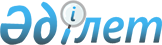 Ғабит Мүсірепов атындағы аудан мәслихатының 2012 жылғы 20 желтоқсандағы N 10-1 "Ғабит Мүсірепов атындағы ауданның 2013-2015 жылдарға арналған аудандық бюджеті туралы" шешіміне өзгерістер енгізу туралы
					
			Күшін жойған
			
			
		
					Солтүстік Қазақстан облысы Ғабит Мүсірепов атындағы аудандық мәслихатының 2013 жылғы 11 қыркүйектегі N 18-1 шешімі. Солтүстік Қазақстан облысының Әділет департаментінде 2013 жылғы 19 қыркүйекте N 2361 болып тіркелді. Күші жойылды - (Солтүстік Қазақстан облысы Ғабит Мүсірепов атындағы аудандық мәслихатының 2014 жылғы 5 маусымдағы N 6.2.1-37/102 хаты)

      Ескерту. Күші жойылды - (Солтүстік Қазақстан облысы Ғабит Мүсірепов атындағы аудандық мәслихатының 05.06.2014 N 6.2.1-37/102 хаты)      Қазақстан Республикасының 2008 жылғы 4 желтоқсандағы Бюджеттік кодексінің 106, 109-баптарына, Қазақстан Республикасының 2001 жылғы 23 қаңтардағы «Қазақстан Республикасындағы жергілікті мемлекеттік басқару және өзін-өзі басқару туралы» Заңының 6-бабына сәйкес, Солтүстік Қазақстан облысы Ғабит Мүсірепов атындағы ауданның мәслихаты ШЕШТІ: 



      1. Солтүстік Қазақстан облысы Ғабит Мүсірепов атындағы ауданның мәслихатының 2012 жылғы 20 желтоқсандағы № 10-1 «Ғабит Мүсірепов атындағы ауданның 2013-2015 жылдарға арналған аудандық бюджеті туралы» шешіміне (Нормативтік құқықтық актілерді мемлекеттік тіркеу тізілімінде 2013 жылғы 10 қаңтарда № 2047 тіркелген, 2013 жылғы 21 қаңтардағы «Есіл өңірі» газетінде, 2013 жылғы 21 қаңтардағы «Новости Приишимья» газетінде жарияланған) келесі өзгерістер енгізілсін:



      1-тармақ келесі редакцияда баяндалсын: 

      «1. 2013-2015 жылдарға арналған аудан бюджеті 1, 2 және сәйкесінше 3-қосымшаларға сәйкес бекітілсін, соның ішінде 2013 жылға арналғаны келесі көлемде: 

      1) кірістер - 3 327 985,6 мың теңге, соның ішінде:

      салықтық түсімдер - 709 956,9 мың теңге;

      салыққа жатпайтын түсімдер – 29 134,7 мың теңге;

      негізгі капиталды сатудан түскен түсім - 42 017,0 мың теңге;

      трансферттер түсімі - 2 546 877,0 мың теңге;

      2) шығыстар - 3 355 901,2 мың теңге;

      3) таза бюджеттік несиелеу - 82 973,1 мың теңге, соның ішінде:

      бюджет несиесі - 90 879,1 мың теңге;

      бюджет несиесін өтеу - 7 906,0 мың теңге;

      4) қаржы активтері бойынша операциялар сальдосы- 4 391,0 мың теңге, соның ішінде:

      қаржы активтерін сатып алу – 4 391,0 мың теңге,

      мемлекеттің қаржы активтерін сатудан түскен түсім – 0;

      5) бюджет тапшылығы (профициті) - -115 279,7 мың теңге;

      6) бюджет тапшылығын қаржыландыру (профицитін пайдалану) – 115 279,7 мың теңге:

      қарыздардың түсімі – 90 878,0 мың теңге,

      қарыздарды өтеу – 13 078,0 мың теңге,

      пайдаланылатын бюджеттік қаражат қалдықтары – 37 479,7 мың теңге»;



      7-тармақ келесі редакцияда баяндалсын:

      «7. 2013 жылға арналған аудан бюджетінде республикалық бюджет есебінен нысаналы трансферттер келесі көлемде есепке алынсын:

      1) 36 625 мың теңге - эпизоотияға қарсы іс-шаралар жүргізу;

      2) 11 884 мың теңге - мамандарға әлеуметтік көмек көрсету шараларын енгізу үшін;

      3) 5 468 мың теңге - мұқтаж азаматтарға үйлерінде арнайы әлеуметтік көмек көрсетуге; 

      4) 58 310 мың теңге - мектепке дейінгі білім мекемелерінде мемлекеттік білім тапсырысын жүзеге асыруға;

      5) 16 388 мың теңге - негізгі орта және жалпы орта білім беретін мемлекеттік мекемелерінде физика, химия, биология кабинеттерін оқу құралдарымен жабдықтауға;

      6) 800 мың теңге - үйде білім алатын мүгедек балаларды жабдықтармен, бағдарламалық қамсыздандырумен қамтамасыз етуге;

      7) 14 105 мың теңге – жетім баланы (балаларды), ата-анасының қамқорынсыз қалған баланы (балаларды) асырауға қамқоршыларға (қорғаншыларға) ай сайынғы ақы төлеуге;

      8) 21 984 мың теңге - білікті санаты бар мұғалімдердің және мектепке дейінгі білім мекемелерінің тәрбиешілеріне қосымша төлемдердің көлемін көтеруге;

      9) 10 372 мың теңге - үш бағаналы жүйе бойынша біліктіліктерін жоғарылатудан өткен мұғалімдерге төлем ақысын көтеруге;

      10) 34 989 мың теңге - Қазақстан Республикасы Үкіметінің 2011 жылғы 26 шілдедегі «Аймақтың дамуы» Бағдарламасын бекіту туралы» № 862 қаулысымен "Аймақтың дамуы" бағдарламасы аясында аймақтардың экономикалық дамуын қолдау бойынша шараларды жүзеге асыруға;

      11) 81 620 мың теңге - Чистопол селосын жер асты су арқылы жергілікті сумен қамтамасыз ету жүйесін құруға»;

      12) 40 000 мың теңге – мемлекеттік коммуналдық тұрғын үй қорының тұрғын үйін жобалау, салу және (немесе) сатып алу;

      13) 6 630 мың теңге – жергілікті атқарушы органдардың штаттық санын көбейтуге;



      9-тармақ келесі редакцияда баяндалсын:

      «9. 2013 жылға арналған аудан бюджетінде облыс бюджет есебінен мақсатты трансферттер келесі көлемде есепке алынсын:

      1) 3 559 мың теңге - Чистопол селосы жер астындағы су арқылы жергілікті сумен қамтамасыз ету жүйесін құруға;

      2) 3 473 мың теңге – елді мекендерде жер шаруашылығына;

      3) 3 403 мың теңге – елді мекендердің шекараларын белгілеуге;

      4) 1 000 мың теңге - білім объектілерінде өртке қарсы дабылдағыш орналастыруға;

      5) 300 мың теңге - білім мекемелерінде бейне байқау жабдықтарын сатып алу және орналастыруға;

      6) 703 мың теңге – электронды оқу құралын алуға;

      7) 18 586 мың теңге – Новоишим селосында жылу трассасының құрылысына жобалық сметалық құжат әзірлеуге;

      8) 681 мың теңге – білім объектеріне күрделі жөндеу жасауға бірлесіп қаржыландыру;

      9) 2 058 мың теңге - Новоишим селосында жолды орташа жөндеу жасауға бірлесіп қаржыландыру;

      10) 1 323 мың теңге - мәдениет объектеріне күрделі жөндеу жасауға бірлесіп қаржыландыру

      11) 423 мың теңге - жергілікті атқарушы органдардың штаттық санын көбейтуге»;



      көрсетілген шешімге 1, 2, 3, 5-қосымшалары осы шешімнің 1, 2, 3, 4-қосымшаларына сәйкес (қоса беріледі) жаңа редакцияда баяндалсын. 



      2. Осы шешім 2013 жылғы 1 қаңтардан бастап қолданысқа енгізіледі.      Солтүстік Қазақстан облысы

      Ғабит Мүсірепов атындағы

      ауданның мәслихатының

      ХVІІІ сессиясы төрайымы                    К. Мұқажанова      Солтүстік Қазақстан облысы

      Ғабит Мүсірепов атындағы

      ауданның мәслихатының хатшысы              Б. Ысқақова      «КЕЛІСІЛДІ»      Сотүстік Қазақстан облысы

      Ғабит Мүсірепов атындағы 

      ауданның экономика және 

      бюджеттік жоспарлау

      бөлімінің бастығы                          М. Баймолдина

      11 қыркүйек 2013 жыл

Аудандық мәслихаттың

2013 жылғы 11 қыркүйектегі № 18-1

шешіміне қосымша 1Аудандық мәслихаттың

2012 жылғы 20 желтоқсандағы № 10-1

шешіміне қосымша 1 Ғабит Мүсірепов атындағы ауданның 2013 жылға арналған бюджеті

Аудандық мәслихаттың

2013 жылғы 11 қыркүйектегі № 18-1

шешіміне қосымша 2Аудандық мәслихаттың

2012 жылғы 20 желтоқсандағы № 10-1

шешіміне қосымша 2 Ғабит Мүсірепов атындағы ауданның 2014 жылға арналған бюджеті

Аудандық мәслихаттың

2013 жылғы 11 қыркүйектегі № 18-1

шешіміне қосымша 3Аудандық мәслихаттың

2012 жылғы 20 желтоқсандағы № 10-1

шешіміне қосымша 3 Ғабит Мүсірепов атындағы ауданның 2015 жылға арналған бюджеті

Аудандық мәслихаттың

2013 жылғы 11 қыркүйектегі № 18-1

шешіміне қосымша 4Аудандық мәслихаттың

2012 жылғы 20 желтоқсандағы № 10-1

шешіміне қосымша 5 2013 жылға ауданның ауылдық (селолық) округтер бюджеттік бағдарламалар тізімікестенің жалғасы
					© 2012. Қазақстан Республикасы Әділет министрлігінің «Қазақстан Республикасының Заңнама және құқықтық ақпарат институты» ШЖҚ РМК
				КатегорияКатегорияКатегорияКатегорияСома (мың теңге)КлассКлассКлассСома (мың теңге)ПодклассПодклассСома (мың теңге)АтауыСома (мың теңге)I. Табыстар3 327 985,6100Салық түсімдері709 956,913Әлеуметтік салық424 540,9131Әлеуметтік салық424 540,9140Меншік салығы241 870,0141Мүлік салығы141 710,0143Жер салығы9 700,0144Көлік құралының салығы77 360,0145Бірыңғай жер салығы13 100,0150Тауарлар, жұмыс және қызметтерге iшкi салықтар38 575,5152Акциздер4 000,0153Табиғи және басқа ресурстарды пайдаланудан түсімдер24 829,0154Кәсіпкерлік және мамандық қызмет жүргiзу алымдары9 746,5171Басқа салық308,5180Заңдылық маңызы бар iс-әрекеттер жасау үшiн алынатын және (немесе) уәкiлеттi мемлекеттiк органдар немесе лауазымды тұлғалармен құжаттар берудегi мiндеттi төлемдер 4 662,0181Мемлекеттік баж4 662,0200Салықтан басқа түсімдер29 134,7210Мемлекеттік меншіктен түскен табыс865,0215Мемлекеттік меншіктің мүлкiн жалға беруден түскен табыс865,0220Мемлекеттік бюджеттен қаржыланатын мемлекеттік мекемелерге қызмет көрсетуді іске асырғандағы түсім57,0221Мемлекеттік бюджеттен қаржыланатын мемлекеттік мекемелерге қызмет көрсетуді іске асырғандағы түсім57,026Басқа салыққа жатпайтын түсімдер28 212,7261Басқа салыққа жатпайтын түсімдер28 212,73Негiзгi капиталды сатудан түскен түсiм42 017,0311Мемлекеттік мекемелермен бекітулі дүние-мүліктің сатудан түскен түсімдер2 231,033Жер мен материалдық емес активтерді сату39 786,0331Жер сату39 786,0400Трансферттердiң түсiмi2 546 877,042Жоғары тұрған мемлекеттік басқармадан түскен трансферттер2 546 877,0422Облыстық бюджеттен түскен трансферттер2 546 877,0Функционалды топФункционалды топФункционалды топФункционалды топФункционалды топСома (мың теңге)Кіші функцияКіші функцияКіші функцияКіші функцияСома (мың теңге)Бюджеттік бағдарламалар әкімшісіБюджеттік бағдарламалар әкімшісіБюджеттік бағдарламалар әкімшісіСома (мың теңге)БағдарламаБағдарламаСома (мың теңге)АтауыСома (мың теңге)2.Шығындар3 355 901,201Жалпы сипаттағы мемлекеттiк қызметтер311 511,9011Мемлекеттiк басқарудың жалпы функцияларын орындайтын өкiлдi, атқарушы және басқа органдар282 029,8011112Аудан (облыстық маңызы бар қала) мәслихатының аппараты16 978,0001Аудан (облыстық маңызы бар қала) мәслихатының қызметін қамтамасыз ету жөніндегі қызметтер12 448,0003Мемлекеттік органның күрделі шығыстары4 530,0122Аудан (облыстық маңызы бар қала) әкімінің аппараты73 269,5001Аудан (облыстық маңызы бар қала) әкімінің қызметін қамтамасыз ету жөніндегі қызметтер66 605,8003Мемлекеттік органның күрделі шығыстары6 663,7123Қаладағы ауданның, аудандық маңызы бар қаланың, кенттің, ауылдың, ауылдық округтің әкімі аппараты191 782,3001Қаладағы ауданның, аудандық маңызы бар қаланың, кенттің, ауылдың, ауылдық округтің әкімі қызметін қамтамасыз ету жөніндегі қызметтер184 343,5022Мемлекеттік органның күрделі шығыстары7 438,8012Қаржылық қызмет16 261,3012452Ауданның (облыстық маңызы бар қаланың) қаржы бөлімі16 261,3001Ауданның (облыстық маңызы бар қаланың) бюджетін орындау және ауданның (облыстық маңызы бар қаланың) коммуналдық меншігін басқару саласындағы мемлекеттік саясатты іске асыру жөніндегі қызметтер15 672,1012452003Салық салу мақсатында мүлікті бағалауды жүргізу347,2010Жекешелендіру, коммуналдық мүлікті басқару, қызметті постприватизациялау және дауларды реттеу, осымен байланыс242,0015Жоспарлау және статистикалық қызмет13 220,8015453Ауданның (облыстық маңызы бар қаланың) экономика және бюджеттік жоспарлау бөлімі13 220,8001Экономикалық саясатты, мемлекеттік жоспарлау жүйесін қалыптастыру мен дамыту және ауданды (облыстық маңызы бар қаланы) басқару саласындағы мемлекеттік саясатты іске асыру жөніндегі қызметтер13 154,1004Мемлекеттік ұйымның капиталды шығындары66,702Қорғаныс11 879,0021Әскери мұқтаждар10 110,0021122Аудан (облыстық маңызы бар қала) әкімінің аппараты10 110,0021122005Жалпыға бірдей әскери міндетті атқару шеңберіндегі іс-шаралар10 110,02Төтенше жағдайлар жөнiндегi жұмыстарды ұйымдастыру1 769,0122Аудан (облыстық маңызы бар қала) әкімінің аппараты1 769,0006Аудан (облыстық маңызы бар қала) ауқымындағы төтенше жағдайлардың алдын алу және оларды жою1 019,0007Аудандық (қалалық) ауқымдағы дала өрттерінің, сондай-ақ мемлекеттік өртке қарсы қызмет органдары құрылмаған елдi мекендерде өрттердің алдын алу және оларды сөндіру жөніндегі іс-шаралар750,003Қоғамдық тәртіп, қауіпсіздік, құқықтық, сот, қылмыстық-атқару қызметі3 116,9039Қоғамдық тәртіп және қауіпсіздік саласындағы басқа да қызметтер3 116,9031458Ауданның (облыстық маңызы бар қаланың) тұрғын үй-коммуналдық шаруашылығы, жолаушылар көлігі және автомобиль жолдары бөлімі3 116,9031458021Елдi мекендерде жол жүрісі қауiпсiздiгін қамтамасыз ету3 116,904Бiлiм беру2 374 835,1041Мектепке дейiнгi тәрбие және оқыту140 689,0041464Ауданның (облыстық маңызы бар қаланың) білім бөлімі140 689,0041464009Мектепке дейінгі тәрбие ұйымдарының қызметін қамтамасыз ету82 379,0040Мектепке дейінгі білім беру ұйымдарында мемлекеттік білім беру тапсырысын іске асыруға58 310,02Бастауыш, негізгі орта және жалпы орта білім беру2 139 074,4464Ауданның (облыстық маңызы бар қаланың) білім бөлімі2 139 074,4042464003Жалпы білім беру2 079 886,4042464006Балаларға қосымша білім беру 59 188,0049Бiлiм беру саласындағы өзге де қызметтер95 071,7464Ауданның (облыстық маңызы бар қаланың) білім бөлімі95 071,7049464001Жергілікті деңгейде білім беру саласындағы мемлекеттік саясатты іске асыру жөніндегі қызметтер12 309,8049464005Ауданның (облыстық маңызы бар қаланың) мемлекеттік білім беру мекемелер үшін оқулықтар мен оқу-әдiстемелiк кешендерді сатып алу және жеткізу16 903,0012Мемлекеттік ұйымның капиталды шығындары94,0015Жетім баланы (жетім балаларды) және ата-аналарының қамқорынсыз қалған баланы (балаларды) күтіп-ұстауға асыраушыларына ай сайынғы ақшалай қаражат төлемдері14 105,0020Үйде оқытылатын мүгедек балаларды жабдықпен, бағдарламалық қамтыммен қамтамасыз ету 800,0067Ведомстволық бағыныстағы мемлекеттік мекемелерінің және ұйымдарының күрделі шығыстары50 859,906Әлеуметтiк көмек және әлеуметтiк қамсыздандыру104 555,3062Әлеуметтiк көмек82 320,2062451Ауданның (облыстық маңызы бар қаланың) жұмыспен қамту және әлеуметтік бағдарламалар бөлімі82 320,2062451002Еңбекпен қамту бағдарламасы16 752,2062451005Мемлекеттік атаулы әлеуметтік көмек 1 656,0062451006Тұрғын үй көмегі1 837,0062451007Жергілікті өкілетті органдардың шешімі бойынша мұқтаж азаматтардың жекелеген топтарына әлеуметтік көмек5 388,0062451010Үйден тәрбиеленіп оқытылатын мүгедек балаларды материалдық қамтамасыз ету1 485,0062451014Мұқтаж азаматтарға үйде әлеуметтiк көмек көрсету47 006,006245101618 жасқа дейінгі балаларға мемлекеттік жәрдемақылар4 500,0062451017Мүгедектерді оңалту жеке бағдарламасына сәйкес, мұқтаж мүгедектерді міндетті гигиеналық құралдармен және ымдау тілі мамандарының қызмет көрсетуін, жеке көмекшілермен қамтамасыз ету 3 696,0069Әлеуметтiк көмек және әлеуметтiк қамтамасыз ету салаларындағы өзге де қызметтер22 235,1069451Ауданның (облыстық маңызы бар қаланың) жұмыспен қамту және әлеуметтік бағдарламалар бөлімі22 235,1069451001Жергілікті деңгейде халық үшін әлеуметтік бағдарламаларды жұмыспен қамтуды қамтамасыз етуді іске асыру саласындағы мемлекеттік саясатты іске асыру жөніндегі қызметтер 21 504,3069451011Жәрдемақыларды және басқа да әлеуметтік төлемдерді есептеу, төлеу мен жеткізу бойынша қызметтерге ақы төлеу561,0021Мемлекеттік органның күрделі шығыстары169,807Тұрғын үй-коммуналдық шаруашылық243 040,3071Тұрғын үй шаруашылығы61 967,1455Ауданның (облыстық маңызы бар қаланың) мәдениет және тілдерді дамыту бөлімі1 599,4455024Жұмыспен қамту 2020 жол картасы бойынша ауылдық елді мекендері дамыту шеңберінде объектілерді жөндеу1 599,4071458Ауданның (облыстық маңызы бар қаланың) тұрғын үй-коммуналдық шаруашылығы, жолаушылар көлігі және автомобиль жолдары бөлімі15 251,6071458003Мемлекеттік тұрғын үй қорының сақталуын ұйымдастыру2 413,0004Азаматтардың жекелеген санаттарын тұрғын үймен қамтамасыз ету10 280,6031Кондоминиум объектісіне техникалық паспорттар дайындау500,0041Жұмыспен қамту 2020 жол картасы бойынша ауылдық елді мекендері дамыту шеңберінде объектілерді жөндеу және абаттандыру2 058,0464Ауданның (облыстық маңызы бар қаланың) білім бөлімі681,0026Жұмыспен қамту 2020 жол картасы бойынша ауылдық елді мекендері дамыту шеңберінде объектілерді жөндеу681,0467Ауданның (облыстық маңызы бар қаланың) құрылыс бөлімі44 435,1071467003Мемлекеттік коммуналдық тұрғын үй қорының тұрғын үйін жобалау, салу және (немесе) сатып алу 41 108,0004Инженерлік коммуникациялық инфрақұрылымды жобалау, дамыту, жайластыру және (немесе) сатып алу 466,0072Жұмыспен қамту 2020 жол картасының шеңберінде тұрғын жай салу және (немесе) сатып алу және инженерлік коммуникациялық инфрақұрылымдарды дамыту (немесе) сатып алу2 400,9071467074Жұмыспен қамту 2020 жол картасының екінші бағыты шеңберінде жетіспейтін инженерлік-коммуникациялық инфрақұрылымды дамытуға және жайластыруға460,2072Коммуналдық шаруашылық133 713,1123Қаладағы ауданның, аудандық маңызы бар қаланың, кенттің, ауылдың, ауылдық округтің әкімі аппараты2 480,4014Елді мекендерді сумен жабдықтауды ұйымдастыру2 480,4458Ауданның (облыстық маңызы бар қаланың) тұрғын үй-коммуналдық шаруашылығы, жолаушылар көлігі және автомобиль жолдары бөлімі21 878,9026Ауданның (облыстық маңызы бар қаланың) коммуналдық меншігіндегі жылу жүйелерін қолдануды ұйымдастыру3 000,0028Коммуналды шаруашылықты дамыту18 586,0029Сумен жабдықтау және су бұру жүйелерін дамыту292,9072467Ауданның (облыстық маңызы бар қаланың) құрылыс бөлімі109 353,8005Коммуналдық шаруашылықты дамыту3 901,7006Сумен жабдықтау және су тасымал жүйесін дамыту20 273,1072467058Елді мекендердегі су бұру және сумен қамтамасыз ету жүйесін дамыту85 179,0073Елді-мекендерді көркейту47 360,1123Қаладағы ауданның, аудандық маңызы бар қаланың, кенттің, ауылдың, ауылдық округтің әкімі аппараты4 670,0008Елді мекендерде көшелерді жарықтандыру430,0009Елдi мекендердiң санитариясын қамтамасыз ету250,0011Елді мекендерді абаттандыру мен көгалдандыру3 990,0073458Ауданның (облыстық маңызы бар қаланың) тұрғын үй-коммуналдық шаруашылығы, жолаушылар көлігі және автомобиль жолдары бөлімі31 039,0073458015Елдi мекендердегі көшелердi жарықтандыру24 495,0073458016Елдi мекендердiң санитариясын қамтамасыз ету1 977,0073458017Жерлеу орындарын күтiп-ұстау және туысы жоқтарды жерлеу370,0073458018Елдi мекендердi абаттандыру және көгалдандыру4 197,0467Ауданның (облыстық маңызы бар қаланың) құрылыс бөлімі11 651,1007Қаланы және елді мекендерді көркейтуді дамыту11 651,108Мәдениет, спорт, туризм және ақпараттық кеңістiк138 947,1081Мәдениет саласындағы қызмет42 565,9081123Қаладағы ауданның, аудандық маңызы бар қаланың, кенттің, ауылдың, ауылдық округтің әкімі аппараты16 186,9081123006Жергілікті деңгейде мәдени-демалыс жұмыстарын қолдау16 186,9081455Ауданның (облыстық маңызы бар қаланың) мәдениет және тілдерді дамыту бөлімі26 379,0081455003Мәдени-демалыс жұмысын қолдау26 379,0082Спорт11 445,2082465Ауданның (облыстық маңызы бар қаланың) дене шынықтыру және спорт бөлімі11 445,2082465006Аудандық (облыстық маңызы бар қалалық) деңгейде спорттық жарыстар өткiзу5 923,2082465007Әртүрлi спорт түрлерi бойынша аудан (облыстық маңызы бар қала) құрама командаларының мүшелерiн дайындау және олардың облыстық спорт жарыстарына қатысуы5 522,0083Ақпараттық кеңiстiк52 786,0083455Ауданның (облыстық маңызы бар қаланың) мәдениет және тілдерді дамыту бөлімі43 479,0083455006Аудандық (қалалық) кiтапханалардың жұмыс iстеуi42 425,0083455007Мемлекеттік тілді және Қазақстан халықтарының басқа да тілдерін дамыту1 054,0083456Ауданның (облыстық маңызы бар қаланың) ішкі саясат бөлімі9 307,0083456002Газеттер мен журналдар арқылы мемлекеттік ақпараттық саясат жүргізу жөніндегі қызметтер9 307,09Мәдениет, спорт, туризм және ақпараттық кеңiстiктi ұйымдастыру жөнiндегi өзге де қызметтер32 150,0089455Ауданның (облыстық маңызы бар қаланың) мәдениет және тілдерді дамыту бөлімі14 309,0089455001Жергілікті деңгейде тілдерді және мәдениетті дамыту саласындағы мемлекеттік саясатты іске асыру жөніндегі қызметтер7 862,7010Мемлекеттік органның күрделі шығыстары182,3032Ведомстволық бағыныстағы мемлекеттік мекемелерінің және ұйымдарының күрделі шығыстары6 264,0089456Ауданның (облыстық маңызы бар қаланың) ішкі саясат бөлімі11 823,0089456001Жергілікті деңгейде ақпарат, мемлекеттілікті нығайту және азаматтардың әлеуметтік сенімділігін қалыптастыру саласында мемлекеттік саясатты іске асыру жөніндегі қызметтер11 009,9003Жастар саясаты саласында іс-шараларды іске асыру500,0006Мемлекеттік органның күрделі шығыстары313,1465Ауданның (облыстық маңызы бар қаланың) Дене шынықтыру және спорт бөлімі6 018,0089465001Жергілікті деңгейде дене шынықтыру және спорт саласындағы мемлекеттік саясатты іске асыру жөніндегі қызметтер5 839,7004Мемлекеттік органның күрделі шығыстары178,310Ауыл, су, орман, балық шаруашылығы, ерекше қорғалатын табиғи аумақтар, қоршаған ортаны және жануарлар дүниесін қорғау, жер қатынастары83 052,1101Ауыл шаруашылығы31 305,0101474Ауданның (облыстық маңызы бар қаланың) ауыл шаруашылығы және ветеринария бөлімі31 305,0101462001Жергілікті деңгейде ауыл шаруашылығы және ветеринария саласындағы мемлекеттік саясатты іске асыру жөніндегі қызметтер18 732,3003Мемлекеттік органның күрделі шығыстары488,7007Қаңғырған ит пен мысықтарды аулау және жоюды ұйымдастыру200,0101462099Мамандардың әлеуметтік көмек көрсетуі жөніндегі шараларды іске асыру11 884,0106Жер қатынастары15 122,1106463Ауданның (облыстық маңызы бар қаланың) жер қатынастары бөлімі15 122,1106463001Аудан (облыстық маңызы бар қала) аумағында жер қатынастарын реттеу саласындағы мемлекеттік саясатты іске асыру жөніндегі қызметтер7 975,4003Елдi мекендердi жер-шаруашылық құрылғысы3 473,0006Аудандық маңызы бар қалалардың, кенттердiң, ауылдардың, ауылдық округтердiң шекарасын белгiлеу кезiнде жүргiзiлетiн жерге орналастыру3 403,0007Мемлекеттік органның күрделі шығыстары270,79Ауыл, су, орман, балық шаруашылығы және қоршаған ортаны қорғау мен жер қатынастары саласындағы өзге де қызметтер36 325,0474Ауданның (облыстық маңызы бар қаланың) ауыл шаруашылығы және ветеринария бөлімі36 325,0013Эпизоотияға қарсы іс-шаралар жүргізу36 625,011Өнеркәсіп, сәулет, қала құрылысы және құрылыс қызметі8 758,0112Сәулет, қала құрылысы және құрылыс қызметі8 758,0112467Ауданның (облыстық маңызы бар қаланың) құрылыс бөлімі8 758,0112467001Жергілікті деңгейде құрылыс саласындағы мемлекеттік саясатты іске асыру жөніндегі қызметтер8 418,3017Мемлекеттік органның күрделі шығыстары339,712Көлiк және коммуникация16 398,0121Автомобиль көлiгi15 709,0081123Қаладағы ауданның, аудандық маңызы бар қаланың, кенттің, ауылдың, ауылдық округ әкімінің аппараты2 000,0013Аудандық маңызы бар, ауылдар, кенттер, ауылдық округтерде автомобиль жолдарының жұмыс істеуін қамтамасыз ету2 000,0121458Ауданның (облыстық маңызы бар қаланың) тұрғын үй-коммуналдық шаруашылығы, жолаушылар көлігі және автомобиль жолдары бөлімі13 709,0023Автомобиль жолдарының жұмыс істеуін қамтамасыз ету13 709,09Көлiк және коммуникациялар саласындағы өзге де қызметтер689,0458Ауданның (облыстық маңызы бар қаланың) тұрғын үй-коммуналдық шаруашылығы, жолаушылар көлігі және автомобиль жолдары бөлімі689,0037Әлеуметтік маңызы бар қалалық (ауылдық), қала маңындағы және ауданішілік қатынастар бойынша жолаушылар тасымалдарын субсидиялау 689,013Басқалар57 168,63Кәсiпкерлiк қызметтi қолдау және бәсекелестікті қорғау7 774,6139469Ауданның (облыстық маңызы бар қаланың) кәсіпкерлік бөлімі7 774,6139454001Жергілікті деңгейде кәсіпкерлік пен өнеркәсіпті дамыту саласындағы мемлекеттік саясатты іске асыру жөніндегі қызметтер7 493,3004Мемлекеттік органның күрделі шығыстары281,39Басқалары49 394,0123Қаладағы ауданның, аудандық маңызы бар қаланың, кенттің, ауылдың, ауылдық округтің әкімі аппараты34 989,0040«Өңірлерді дамыту» Бағдарламасы шеңберінде өңірлерді экономикалық дамытуға жәрдемдесу бойынша шараларды іске асыру34 989,0139452Ауданның (облыстық маңызы бар қаланың) қаржы бөлімі700,0139012Ауданның (облыстық маңызы бар қаланың) жергілікті атқарушы органының резерві 700,0139458Ауданның (облыстық маңызы бар қаланың) тұрғын үй-коммуналдық шаруашылығы, жолаушылар көлігі және автомобиль жолдары бөлімі13 705,0001Жергілікті деңгейде тұрғын үй-коммуналдық шаруашылығы, жолаушылар көлігі және автомобиль жолдары саласындағы мемлекеттік саясатты іске асыру жөніндегі қызметтер10 993,0013Мемлекеттік органның күрделі шығыстары2 712,015Трансферттер2 638,9452Ауданның (облыстық маңызы бар қаланың) қаржы бөлімі2 638,9006Пайдаланылмаған нысаналы трансферттерді қайтару1 035,5016Нысаналы мақсатқа сай пайдаланылмаған нысаналы трансферттерді қайтару32,4024Мемлекеттік органдардың функцияларын мемлекеттік басқарудың төмен тұрған деңгейлерінен жоғарғы деңгейлерге беруге байланысты жоғары тұрған бюджеттерге берілетін ағымдағы нысаналы трансферттер1 571,03. Таза бюджеттік несиелеу82 973,1Бюджеттік несиелер90 879,1101474Ауданның (облыстық маңызы бар қаланың) ауыл шаруашылығы және ветеринария бөлімі90 879,1009Мамандарды әлеуметтік қолдау шараларын іске асыруға берілетін бюджеттік кредиттер90 879,1Функционалдық топФункционалдық топФункционалдық топФункционалдық топФункционалдық топСома (мың теңге)Кіші функцияКіші функцияКіші функцияКіші функцияСома (мың теңге)Бюджеттік бағдарламалардың әкімшісіБюджеттік бағдарламалардың әкімшісіБюджеттік бағдарламалардың әкімшісіСома (мың теңге)БағдарламаБағдарламаСома (мың теңге)АтауыСома (мың теңге)5Бюджеттік несиелерді өтеу7 906,01Бюджеттік несиелерді өтеу7 906,0Мемлекеттік бюджеттен берілген бюджеттік несиелерді өтеу7 906,04. Қаржы активтерiнiң операциясының сальдосы4 391,0Қаржы активтерiн сатып алу4 391,013Басқалары4 391,0458Ауданның (облыстық маңызы бар қаланың) тұрғын үй-коммуналдық шаруашылығы, жолаушылар көлігі және автомобиль жолдары бөлімі4 391,0065Заңды тұлғалардың жарғылық капиталын қалыптастыру немесе ұлғайту4 391,05. Бюджет тапшылығы (профициті)-115 279,76. Бюджет тапшылығын қаржыландыру (профицитті пайдалану)115 279,77Қарыздардың түсімі90 878,001Ішкі мемлекеттік қарыздар90 878,02Қарыздар келісімі90 878,0Функционалды топФункционалды топФункционалды топФункционалды топФункционалды топСома (мың теңге)Кіші функцияКіші функцияКіші функцияКіші функцияСома (мың теңге)Бюджеттік бағдарламалар әкімшісіБюджеттік бағдарламалар әкімшісіБюджеттік бағдарламалар әкімшісіСома (мың теңге)БағдарламаБағдарламаСома (мың теңге)АтауыСома (мың теңге)16Қарыздарды өтеу13 078,0452Ауданның (облыстық маңызы бар қаланың) қаржы бөлімі13 078,0008Жергілікті атқарушы органның жоғарғы тұрған бюджет алдындағы борышын өтеу13 078,0санатсанатсанатсанатсанатСома (мың теңге)сыныпсыныпсыныпСома (мың теңге)кіші сыныпкіші сыныпСома (мың теңге)АтауыСома (мың теңге)8Пайдаланылатын бюджеттік қаражат қалдықтары37 479,7бюджеттік қаражат қалдықтары37 479,7бюджеттік қаражаттың бос қалдықтары37 479,7КатегорияКатегорияКатегорияКатегорияСома (мың теңге)КлассКлассКлассСома (мың теңге)ПодклассПодклассСома (мың теңге)АтауыСома (мың теңге)I. Табыстар3 024 088100Салық түсімдері725 89413Әлеуметтік салық436426131Әлеуметтік салық436426140Меншік салығы243 390141Мүлік салығы142 480143Жер салығы8990144Көлік құралының салығы78420145Бірыңғай жер салығы13500150Тауарлар, жұмыс және қызметтерге iшкi салықтар40 979152Акциздер4545153Табиғи және басқа ресурстарды пайдаланудан түсімдер26700154Кәсіпкерлік және мамандық қызмет жүргiзу алымдары9734180Заңдылық маңызы бар iс-әрекеттер жасау үшiн алынатын және (немесе) уәкiлеттi мемлекеттiк органдар немесе лауазымды тұлғалармен құжаттар берудегi мiндеттi төлемдер 5099181Мемлекеттік баж5099200Салықтан басқа түсімдер1 668210Мемлекеттік меншіктен түскен табыс865215Мемлекеттік меншіктің мүлкiн жалға беруден түскен табыс865220Мемлекеттік бюджеттен қаржыланатын мемлекеттік мекемелерге қызмет көрсетуді іске асырғандағы түсім58221Мемлекеттік бюджеттен қаржыланатын мемлекеттік мекемелерге қызмет көрсетуді іске асырғандағы түсім5826Басқа салыққа жатпайтын түсімдер745261Басқа салыққа жатпайтын түсімдер7453Негiзгi капиталды сатудан түскен түсiм2000033Жер мен материалдық емес активтерді сату20000331Жерді сату20000400Трансферттердiң түсiмi227652642Жоғары тұрған мемлекеттік басқармадан түскен трансферттер2276526Функционалдық топФункционалдық топФункционалдық топФункционалдық топФункционалдық топСома (мың теңге)Кіші функцияКіші функцияКіші функцияКіші функцияСома (мың теңге)Бюджеттік бағдарламалардың әкімшісіБюджеттік бағдарламалардың әкімшісіБюджеттік бағдарламалардың әкімшісіСома (мың теңге)БағдарламаБағдарламаСома (мың теңге)АтауыСома (мың теңге)Шығындар302408801Жалпы сипаттағы мемлекеттiк қызметтер303522011Мемлекеттiк басқарудың жалпы функцияларын орындайтын өкiлдi, атқарушы және басқа органдар271328011112Аудан (облыстық маңызы бар қала) мәслихатының аппараты12821001Аудан (облыстық маңызы бар қала) мәслихатының қызметін қамтамасыз ету жөніндегі қызметтер12821122Аудан (облыстық маңызы бар қала) әкімінің аппараты65650001Аудан (облыстық маңызы бар қала) әкімінің қызметін қамтамасыз ету жөніндегі қызметтер65650123Қаладағы ауданның, аудандық маңызы бар қаланың, кенттің, ауылдың, ауылдық округтің әкімі аппараты192857001Қаладағы ауданның, аудандық маңызы бар қаланың, кенттің, ауылдың, ауылдық округ әкімінің қызметін қамтамасыз ету жөніндегі қызметтер187857022Мемлекеттік органның күрделі шығыстары5000012Қаржылық қызмет17966012452Ауданның (облыстық маңызы бар қаланың) қаржы бөлімі17966001Ауданның (облыстық маңызы бар қаланың) бюджетін орындау және ауданның (облыстық маңызы бар қаланың) коммуналдық меншігін басқару саласындағы мемлекеттік саясатты іске асыру жөніндегі қызметтер 17583012452003Салық салу мақсатында мүлікті бағалауды жүргізу383015Жоспарлау және статистикалық қызмет14227015453Ауданның (облыстық маңызы бар қаланың) экономика және бюджеттік жоспарлау бөлімі14227001Экономикалық саясатты, мемлекеттік жоспарлау жүйесін қалыптастыру және дамыту және ауданды (облыстық маңызы бар қаланы) басқару саласындағы мемлекеттік саясатты іске асыру жөніндегі қызметтер1422702Қорғаныс12235021Әскери мұқтаждар10413021122Аудан (облыстық маңызы бар қала) әкімінің аппараты10413021122005Жалпыға бірдей әскери міндетті атқару шеңберіндегі іс-шаралар104132Төтенше жағдайлар жөнiндегi жұмыстарды ұйымдастыру1822122Аудан (облыстық маңызы бар қала) әкімінің аппараты1822006Аудан (облыстық маңызы бар қала) ауқымындағы төтенше жағдайлардың алдын алу және оларды жою1050007Аудандық (қалалық) ауқымдағы дала өрттерінің, сондай-ақ мемлекеттік өртке қарсы қызмет органдары құрылмаған елдi мекендерде өрттердің алдын алу және оларды сөндіру жөніндегі іс-шаралар77303Қоғамдық тәртіп, қауіпсіздік, құқықтық, сот, қылмыстық-атқару қызметі3297039Қоғамдық тәртіп және қауіпсіздік саласындағы басқа да қызметтер3297031458Ауданның (облыстық маңызы бар қаланың) тұрғын үй-коммуналдық шаруашылығы, жолаушылар көлігі және автомобиль жолдары бөлімі3297031458021Елдi мекендерде жол жүрісі қауiпсiздiгін қамтамасыз ету329704Бiлiм беру2338548041Мектепке дейiнгi тәрбие және оқыту84644041464Ауданның (облыстық маңызы бар қаланың) білім бөлімі84644041464009Мектепке дейінгі тәрбие ұйымдарының қызметін қамтамасыз ету84644042Бастауыш, негізгі орта және жалпы орта білім беру2193903464Ауданның (облыстық маңызы бар қаланың) білім бөлімі2193903042464003Жалпы білім беру2137157042464006Балаларға қосымша білім беру 56746049Бiлiм беру саласындағы өзге де қызметтер60001464Ауданның (облыстық маңызы бар қаланың) білім бөлімі43572049464001Жергілікті деңгейде білім беру саласындағы мемлекеттік саясатты іске асыру жөніндегі қызметтер12143049464005Ауданның (облыстық маңызы бар қаланың) мемлекеттік білім беру мекемелер үшін оқулықтар мен оқу-әдiстемелiк кешендерді сатып алу және жеткізу15000067Ведомстволық бағыныстағы мемлекеттік мекемелерінің және ұйымдарының күрделі шығыстары1642906Әлеуметтiк көмек және әлеуметтiк қамсыздандыру104924062Әлеуметтiк көмек82719062451Ауданның (облыстық маңызы бар қаланың) жұмыспен қамту және әлеуметтік бағдарламалар бөлімі82719062451002Еңбекпен қамту бағдарламасы17157062451005Мемлекеттік атаулы әлеуметтік көмек 4000062451006Тұрғын үй көмегі1892062451007Жергілікті өкілетті органдардың шешімі бойынша мұқтаж азаматтардың жекелеген топтарына әлеуметтік көмек5550062451010Үйден тәрбиеленіп оқытылатын мүгедек балаларды материалдық қамтамасыз ету1530062451014Мұқтаж азаматтарға үйде әлеуметтiк көмек көрсету4278406245101618 жасқа дейінгі балаларға мемлекеттік жәрдемақылар6000062451017Мүгедектерді оңалту жеке бағдарламасына сәйкес, мұқтаж мүгедектерді міндетті гигиеналық құралдармен және ымдау тілі мамандарының қызмет көрсетуін, жеке көмекшілермен қамтамасыз ету 3807069Әлеуметтiк көмек және әлеуметтiк қамтамасыз ету салаларындағы өзге де қызметтер22205069451Ауданның (облыстық маңызы бар қаланың) жұмыспен қамту және әлеуметтік бағдарламалар бөлімі22205069451001Жергілікті деңгейде халық үшін әлеуметтік бағдарламаларды жұмыспен қамтуды қамтамасыз етуді іске асыру саласындағы мемлекеттік саясатты іске асыру жөніндегі қызметтер 21605069451011Жәрдемақыларды және басқа да әлеуметтік төлемдерді есептеу, төлеу мен жеткізу бойынша қызметтерге ақы төлеу60007Тұрғын үй-коммуналдық шаруашылық59983071Тұрғын үй шаруашылығы3000071458Ауданның (облыстық маңызы бар қаланың) тұрғын үй-коммуналдық шаруашылығы, жолаушылар көлігі және автомобиль жолдары бөлімі3000071458003Мемлекеттік тұрғын үй қорының сақталуын ұйымдастыру3000072Коммуналдық шаруашылық1500123Қаладағы ауданның, аудандық маңызы бар қаланың, кенттің, ауылдың, ауылдық округ әкімінің аппараты1500014Елді мекендерді сумен жабдықтауды ұйымдастыру1500073Елді-мекендерді көркейту55483123Қаладағы ауданның, аудандық маңызы бар қаланың, кенттің, ауылдың, ауылдық округ әкімінің аппараты5000011Елді мекендерді абаттандыру мен көгалдандыру5000073458Ауданның (облыстық маңызы бар қаланың) тұрғын үй-коммуналдық шаруашылығы, жолаушылар көлігі және автомобиль жолдары бөлімі50483073458015Елдi мекендердегі көшелердi жарықтандыру34948073458016Елдi мекендердiң санитариясын қамтамасыз ету2036073458017Жерлеу орындарын күтiп-ұстау және туысы жоқтарды жерлеу381073458018Елдi мекендердi абаттандыру және көгалдандыру1311708Мәдениет, спорт, туризм және ақпараттық кеңістiк132469081Мәдениет саласындағы қызмет39665081123Қаладағы ауданның, аудандық маңызы бар қаланың, кенттің, ауылдың, ауылдық округ әкімінің аппараты16067081123006Жергілікті деңгейде мәдени-демалыс жұмыстарын қолдау16067081455Ауданның (облыстық маңызы бар қаланың) мәдениет және тілдерді дамыту бөлімі23598081455003Мәдени-демалыс жұмысын қолдау23598082Спорт10089082465Ауданның (облыстық маңызы бар қаланың) дене шынықтыру және спорт бөлімі10089082465006Аудандық (облыстық маңызы бар қалалық) деңгейде спорттық жарыстар өткiзу4401082465007Әртүрлi спорт түрлерi бойынша аудан (облыстық маңызы бар қала) құрама командаларының мүшелерiн дайындау және олардың облыстық спорт жарыстарына қатысуы5688083Ақпараттық кеңiстiк53662083455Ауданның (облыстық маңызы бар қаланың) мәдениет және тілдерді дамыту бөлімі44076083455006Аудандық (қалалық) кiтапханалардың жұмыс iстеуi42990083455007Мемлекеттік тілді және Қазақстан халықтарының басқа да тілдерін дамыту1086083456Ауданның (облыстық маңызы бар қаланың) ішкі саясат бөлімі9586083456002Газеттер мен журналдар арқылы мемлекеттік ақпараттық саясат жүргізу жөніндегі қызметтер95869Мәдениет, спорт, туризм және ақпараттық кеңiстiктi ұйымдастыру жөнiндегi өзге де қызметтер29053089455Ауданның (облыстық маңызы бар қаланың) мәдениет және тілдерді дамыту бөлімі11070089455001Жергілікті деңгейде тілдерді және мәдениетті дамыту саласындағы мемлекеттік саясатты іске асыру жөніндегі қызметтер8070032Ведомстволық бағыныстағы мемлекеттік мекемелерінің және ұйымдарының күрделі шығыстары3000089456Ауданның (облыстық маңызы бар қаланың) ішкі саясат бөлімі11964089456001Жергілікті деңгейде ақпарат, мемлекеттілікті нығайту және азаматтардың әлеуметтік сенімділігін қалыптастыру саласында мемлекеттік саясатты іске асыру жөніндегі қызметтер11964003Жастар саясаты саласында іс-шараларды іске асыру600089465Ауданның (облыстық маңызы бар қаланың) Дене шынықтыру және спорт бөлімі6019089465001Жергілікті деңгейде дене шынықтыру және спорт саласындағы мемлекеттік саясатты іске асыру жөніндегі қызметтер601910Ауыл, су, орман, балық шаруашылығы, ерекше қорғалатын табиғи аумақтар, қоршаған ортаны және жануарлар дүниесін қорғау, жер қатынастары27615101Ауыл шаруашылығы19756101474Ауданның (облыстық маңызы бар қаланың) ауыл шаруашылығы және ветеринария бөлімі19756101462001Жергілікті деңгейде ауыл шаруашылығы және ветеринария саласындағы мемлекеттік саясатты іске асыру жөніндегі қызметтер19756106Жер қатынастары7859106463Ауданның (облыстық маңызы бар қаланың) жер қатынастары бөлімі7859106463001Аудан (облыстық маңызы бар қала) аумағында жер қатынастарын реттеу саласындағы мемлекеттік саясатты іске асыру жөніндегі қызметтер785911Өнеркәсіп, сәулет, қала құрылысы және құрылыс қызметі8396112Сәулет, қала құрылысы және құрылыс қызметі8396112467Ауданның (облыстық маңызы бар қаланың) құрылыс бөлімі8396112467001Жергілікті деңгейде құрылыс саласындағы мемлекеттік саясатты іске асыру жөніндегі қызметтер839612Көлiк және коммуникация11000121Автомобиль көлiгi10000121458Ауданның (облыстық маңызы бар қаланың) тұрғын үй-коммуналдық шаруашылығы, жолаушылар көлігі және автомобиль жолдары бөлімі10000023Автомобиль жолдарының жұмыс істеуін қамтамасыз ету100009Көлiк және коммуникациялар саласындағы өзге де қызметтер1000458Ауданның (облыстық маңызы бар қаланың) тұрғын үй-коммуналдық шаруашылығы, жолаушылар көлігі және автомобиль жолдары бөлімі1000037Әлеуметтік маңызы бар қалалық (ауылдық), қала маңындағы және ауданішілік қатынастар бойынша жолаушылар тасымалдарын субсидиялау 100013Басқалар220973Кәсiпкерлiк қызметтi қолдау және бәсекелестікті қорғау7826139469Ауданның (облыстық маңызы бар қаланың) кәсіпкерлік бөлімі7826139454001Жергілікті деңгейде кәсіпкерлік пен өнеркәсіпті дамыту саласындағы мемлекеттік саясатты іске асыру жөніндегі қызметтер78269Басқалар14271139452Ауданның (облыстық маңызы бар қаланың) қаржы бөлімі3000139012Ауданның (облыстық маңызы бар қаланың) жергілікті атқарушы органының резерві 3000139458Ауданның (облыстық маңызы бар қаланың) тұрғын үй-коммуналдық шаруашылығы, жолаушылар көлігі және автомобиль жолдары бөлімі11271139458001Жергілікті деңгейде тұрғын үй-коммуналдық шаруашылығы, жолаушылар көлігі және автомобиль жолдары саласындағы мемлекеттік саясатты іске асыру жөніндегі қызметтер112713. Таза бюджеттік несиелеу-7905Бюджеттік несиелерФункционалдық топФункционалдық топФункционалдық топФункционалдық топФункционалдық топСома (мың теңге)Кіші функцияКіші функцияКіші функцияКіші функцияСома (мың теңге)Бюджеттік бағдарламалардың әкімшісіБюджеттік бағдарламалардың әкімшісіБюджеттік бағдарламалардың әкімшісіСома (мың теңге)БағдарламаБағдарламаСома (мың теңге)АтауыСома (мың теңге)5Бюджеттік несиелерді өтеу79051Бюджеттік несиелерді өтеу79051Мемлекеттік бюджеттен берілген бюджеттік несиелерді өтеу79054. Қаржы активтерiнiң операциясының сальдосы0Қаржы активтерiн сатып алу05. Бюджет тапшылығы (профициті)79056. Бюджет тапшылығын қаржыландыру (профицитті пайдалану)-7905Функционалдық топФункционалдық топФункционалдық топФункционалдық топФункционалдық топСома (мың теңге)Кіші функцияКіші функцияКіші функцияКіші функцияСома (мың теңге)Бюджеттік бағдарламалардың әкімшісіБюджеттік бағдарламалардың әкімшісіБюджеттік бағдарламалардың әкімшісіСома (мың теңге)БағдарламаБағдарламаСома (мың теңге)АтауыСома (мың теңге)16Бюджеттік құралдардың қолданыстағы қалдығы7905452Бюджеттік құралдар қалдығы7905008Бюджеттік құралдардың бос қалдықтары7905КатегорияКатегорияКатегорияКатегорияСома (мың теңге) КлассКлассКлассСома (мың теңге) ПодклассПодклассСома (мың теңге) АтауыСома (мың теңге) I. Табыстар3 056 284100Салық түсімдері753 88113Әлеуметтік салық453190131Әлеуметтік салық453190140Меншік салығы252 301141Мүлік салығы147 072143Жер салығы9029144Көлік құралының салығы82300145Бірыңғай жер салығы13900150Тауарлар, жұмыс және қызметтерге iшкi салықтар43 087152Акциздер4810153Табиғи және басқа ресурстарды пайдаланудан түсімдер28200154Кәсіпкерлік және мамандық қызмет жүргiзу алымдары10077180Заңдылық маңызы бар iс-әрекеттер жасау үшiн алынатын және (немесе) уәкiлеттi мемлекеттiк органдар немесе лауазымды тұлғалармен құжаттар берудегi мiндеттi төлемдер 5303181Мемлекеттік баж5303200Салықтан басқа түсімдер4 728210Мемлекеттік меншіктен түскен табыс870215Мемлекеттік меншіктің мүлкiн жалға беруден түскен табыс870220Мемлекеттік бюджеттен қаржыланатын мемлекеттік мекемелерге қызмет көрсетуді іске асырғандағы түсім58221Мемлекеттік бюджеттен қаржыланатын мемлекеттік мекемелерге қызмет көрсетуді іске асырғандағы түсім58231Мемлекеттік бюджеттен қаржыланатын мемлекеттік мекемелермен ұйымдастырылған мемлекеттік сатып алулардан түскен түсім5826Басқа салыққа жатпайтын түсімдер3800261Басқа салыққа жатпайтын түсімдер38003Негiзгi капиталды сатудан түскен түсiм2500033Жер мен материалдық емес активтерді сату25000331Жерді сату25000400Трансферттердiң түсiмi227267542Жоғары тұрған мемлекеттік басқармадан түскен трансферттер2272675Функционалдық топФункционалдық топФункционалдық топФункционалдық топФункционалдық топСома (мың теңге)Кіші функцияКіші функцияКіші функцияКіші функцияСома (мың теңге)Бюджеттік бағдарламалардың әкімшісіБюджеттік бағдарламалардың әкімшісіБюджеттік бағдарламалардың әкімшісіСома (мың теңге)БағдарламаБағдарламаСома (мың теңге)АтауыСома (мың теңге)Шығындар305628401Жалпы сипаттағы мемлекеттiк қызметтер308436011Мемлекеттiк басқарудың жалпы функцияларын орындайтын өкiлдi, атқарушы және басқа органдар275561011112Аудан (облыстық маңызы бар қала) мәслихатының аппараты13206001Аудан (облыстық маңызы бар қала) мәслихатының қызметін қамтамасыз ету жөніндегі қызметтер13206122Аудан (облыстық маңызы бар қала) әкімінің аппараты67620001Аудан (облыстық маңызы бар қала) әкімінің қызметін қамтамасыз ету жөніндегі қызметтер67620123Қаладағы ауданның, аудандық маңызы бар қаланың, кенттің, ауылдың, ауылдық округтің әкімі аппараты194735001Қаладағы ауданның, аудандық маңызы бар қаланың, кенттің, ауылдың, ауылдық округтің әкімінің қызметін қамтамасыз ету жөніндегі қызметтер189735022Мемлекеттік органның күрделі шығыстары5000012Қаржылық қызмет18505012452Ауданның (облыстық маңызы бар қаланың) қаржы бөлімі18505001Ауданның (облыстық маңызы бар қаланың) бюджетін орындау және ауданның (облыстық маңызы бар қаланың) коммуналдық меншігін басқару саласындағы мемлекеттік саясатты іске асыру жөніндегі қызметтер18111012452003Салық салу мақсатында мүлікті бағалауды жүргізу395015Жоспарлау және статистикалық қызмет14370015453Ауданның (облыстық маңызы бар қаланың) экономика және бюджеттік жоспарлау бөлімі14370001Экономикалық саясатты, мемлекеттік жоспарлау жүйесін қалыптастыру және дамыту және ауданды (облыстық маңызы бар қаланы) басқару саласындағы мемлекеттік саясатты іске асыру жөніндегі қызметтер1437002Қорғаныс12581021Әскери мұқтаждар10726021122Аудан (облыстық маңызы бар қала) әкімінің аппараты10726021122005Жалпыға бірдей әскери міндетті атқару шеңберіндегі іс-шаралар107262Төтенше жағдайлар жөнiндегi жұмыстарды ұйымдастыру1856122Аудан (облыстық маңызы бар қала) әкімінің аппараты1856006Аудан (облыстық маңызы бар қала) ауқымындағы төтенше жағдайлардың алдын алу және оларды жою1060007Аудандық (қалалық) ауқымдағы дала өрттерінің, сондай-ақ мемлекеттік өртке қарсы қызмет органдары құрылмаған елдi мекендерде өрттердің алдын алу және оларды сөндіру жөніндегі іс-шаралар79603Қоғамдық тәртіп, қауіпсіздік, құқықтық, сот, қылмыстық-атқару қызметі3396039Қоғамдық тәртіп және қауіпсіздік саласындағы басқа да қызметтер3396031458Ауданның (облыстық маңызы бар қаланың) тұрғын үй-коммуналдық шаруашылығы, жолаушылар көлігі және автомобиль жолдары бөлімі3396031458021Елдi мекендерде жол жүрісі қауiпсiздiгін қамтамасыз ету339604Бiлiм беру2360741041Мектепке дейiнгi тәрбие және оқыту87184041464Ауданның (облыстық маңызы бар қаланың) білім бөлімі87184041464009Мектепке дейінгі тәрбие ұйымдарының қызметін қамтамасыз ету87184042Бастауыш, негізгі орта және жалпы орта білім беру2212984464Ауданның (облыстық маңызы бар қаланың) білім бөлімі2212984042464003Жалпы білім беру2154536042464006Балаларға қосымша білім беру 58448049Бiлiм беру саласындағы өзге де қызметтер60573464Ауданның (облыстық маңызы бар қаланың) білім бөлімі44143049464001Жергілікті деңгейде білім беру саласындағы мемлекеттік саясатты іске асыру жөніндегі қызметтер12264049464005Ауданның (облыстық маңызы бар қаланың) мемлекеттік білім беру мекемелер үшін оқулықтар мен оқу-әдiстемелiк кешендерді сатып алу және жеткізу15450067Ведомстволық бағыныстағы мемлекеттік мекемелерінің және ұйымдарының күрделі шығыстары1642906Әлеуметтiк көмек және әлеуметтiк қамсыздандыру106441062Әлеуметтiк көмек84002062451Ауданның (облыстық маңызы бар қаланың) жұмыспен қамту және әлеуметтік бағдарламалар бөлімі84002062451002Еңбекпен қамту бағдарламасы17328062451005Мемлекеттік атаулы әлеуметтік көмек 4120062451006Тұрғын үй көмегі1949062451007Жергілікті өкілетті органдардың шешімі бойынша мұқтаж азаматтардың жекелеген топтарына әлеуметтік көмек5716062451010Үйден тәрбиеленіп оқытылатын мүгедек балаларды материалдық қамтамасыз ету1575062451014Мұқтаж азаматтарға үйде әлеуметтiк көмек көрсету4321206245101618 жасқа дейінгі балаларға мемлекеттік жәрдемақылар6180062451017Мүгедектерді оңалту жеке бағдарламасына сәйкес, мұқтаж мүгедектерді міндетті гигиеналық құралдармен және ымдау тілі мамандарының қызмет көрсетуін, жеке көмекшілермен қамтамасыз ету3921069Әлеуметтiк көмек және әлеуметтiк қамтамасыз ету салаларындағы өзге де қызметтер22439069451Ауданның (облыстық маңызы бар қаланың) жұмыспен қамту және әлеуметтік бағдарламалар бөлімі22439069451001Жергілікті деңгейде халық үшін әлеуметтік бағдарламаларды жұмыспен қамтуды қамтамасыз етуді іске асыру саласындағы мемлекеттік саясатты іске асыру жөніндегі қызметтер 21821069451011Жәрдемақыларды және басқа да әлеуметтік төлемдерді есептеу, төлеу мен жеткізу бойынша қызметтерге ақы төлеу61807Тұрғын үй-коммуналдық шаруашылық57702071Тұрғын үй шаруашылығы3090071458Ауданның (облыстық маңызы бар қаланың) тұрғын үй-коммуналдық шаруашылығы, жолаушылар көлігі және автомобиль жолдары бөлімі3090071458003Мемлекеттік тұрғын үй қорының сақталуын ұйымдастыру3090072Коммуналдық шаруашылық1545123Қаладағы ауданның, аудандық маңызы бар қаланың, кенттің, ауылдың, ауылдық округтің әкімі аппараты1545014Елді мекендерді сумен жабдықтауды ұйымдастыру1545073Елді-мекендерді көркейту53067123Қаладағы ауданның, аудандық маңызы бар қаланың, кенттің, ауылдың, ауылдық округтің әкімі аппараты5150011Елді мекендерді абаттандыру мен көгалдандыру5150073458Ауданның (облыстық маңызы бар қаланың) тұрғын үй-коммуналдық шаруашылығы, жолаушылар көлігі және автомобиль жолдары бөлімі47917073458015Елдi мекендердегі көшелердi жарықтандыру35127073458016Елдi мекендердiң санитариясын қамтамасыз ету2097073458017Жерлеу орындарын күтiп-ұстау және туысы жоқтарды жерлеу393073458018Елдi мекендердi абаттандыру және көгалдандыру1030008Мәдениет, спорт, туризм және ақпараттық кеңістiк136426081Мәдениет саласындағы қызмет40855081123Қаладағы ауданның, аудандық маңызы бар қаланың, кенттің, ауылдың, ауылдық округтің әкімі аппараты16549081123006Жергілікті деңгейде мәдени-демалыс жұмыстарын қолдау16549081455Ауданның (облыстық маңызы бар қаланың) мәдениет және тілдерді дамыту бөлімі24306081455003Мәдени-демалыс жұмысын қолдау24306082Спорт10392082465Ауданның (облыстық маңызы бар қаланың) Дене шынықтыру және спорт бөлімі10392082465006Аудандық (облыстық маңызы бар қалалық) деңгейде спорттық жарыстар өткiзу4533082465007Әртүрлi спорт түрлерi бойынша аудан (облыстық маңызы бар қала) құрама командаларының мүшелерiн дайындау және олардың облыстық спорт жарыстарына қатысуы5858083Ақпараттық кеңiстiк55272083455Ауданның (облыстық маңызы бар қаланың) мәдениет және тілдерді дамыту бөлімі45398083455006Аудандық (қалалық) кiтапханалардың жұмыс iстеуi44280083455007Мемлекеттік тілді және Қазақстан халықтарының басқа да тілдерін дамыту1118083456Ауданның (облыстық маңызы бар қаланың) ішкі саясат бөлімі9874083456002Газеттер мен журналдар арқылы мемлекеттік ақпараттық саясат жүргізу жөніндегі қызметтер98749Мәдениет, спорт, туризм және ақпараттық кеңiстiктi ұйымдастыру жөнiндегi өзге де қызметтер29907089455Ауданның (облыстық маңызы бар қаланың) мәдениет және тілдерді дамыту бөлімі11402089455001Жергілікті деңгейде тілдерді және мәдениетті дамыту саласындағы мемлекеттік саясатты іске асыру жөніндегі қызметтер8312032Ведомстволық бағыныстағы мемлекеттік мекемелерінің және ұйымдарының күрделі шығыстары3090089456Ауданның (облыстық маңызы бар қаланың) ішкі саясат бөлімі12305089456001Жергілікті деңгейде ақпарат, мемлекеттілікті нығайту және азаматтардың әлеуметтік сенімділігін қалыптастыру саласында мемлекеттік саясатты іске асыру жөніндегі қызметтер11705003Жастар саясаты саласында іс-шараларды іске асыру600089465Ауданның (облыстық маңызы бар қаланың) Дене шынықтыру және спорт бөлімі6200089465001Жергілікті деңгейде дене шынықтыру және спорт саласындағы мемлекеттік саясатты іске асыру жөніндегі қызметтер620010Ауыл, су, орман, балық шаруашылығы, ерекше қорғалатын табиғи аумақтар, қоршаған ортаны және жануарлар дүниесін қорғау, жер қатынастары28444101Ауыл шаруашылығы20349101474Ауданның (облыстық маңызы бар қаланың) ауыл шаруашылығы және ветеринария бөлімі20349101462001Жергілікті деңгейде ауыл шаруашылығы және ветеринария саласындағы мемлекеттік саясатты іске асыру жөніндегі қызметтер20349106Жер қатынастары8095106463Ауданның (облыстық маңызы бар қаланың) жер қатынастары бөлімі8095106463001Аудан (облыстық маңызы бар қала) аумағында жер қатынастарын реттеу саласындағы мемлекеттік саясатты іске асыру жөніндегі қызметтер809511Өнеркәсіп, сәулет, қала құрылысы және құрылыс қызметі8647112Сәулет, қала құрылысы және құрылыс қызметі8647112467Ауданның (облыстық маңызы бар қаланың) құрылыс бөлімі8647112467001Жергілікті деңгейде құрылыс саласындағы мемлекеттік саясатты іске асыру жөніндегі қызметтер864712Көлiк және коммуникация10800121Автомобиль көлiгi10300121458Ауданның (облыстық маңызы бар қаланың) тұрғын үй-коммуналдық шаруашылығы, жолаушылар көлігі және автомобиль жолдары бөлімі10300023Автомобиль жолдарының жұмыс істеуін қамтамасыз ету103009Көлiк және коммуникациялар саласындағы өзге де қызметтер500458Ауданның (облыстық маңызы бар қаланың) тұрғын үй-коммуналдық шаруашылығы, жолаушылар көлігі және автомобиль жолдары бөлімі500037Әлеуметтік маңызы бар қалалық (ауылдық), қала маңындағы және ауданішілік қатынастар бойынша жолаушылар тасымалдарын субсидиялау 50013Басқалар226703Кәсiпкерлiк қызметтi қолдау және бәсекелестікті қорғау8061139469Ауданның (облыстық маңызы бар қаланың) кәсіпкерлік бөлімі8061139454001Жергілікті деңгейде кәсіпкерлік пен өнеркәсіпті дамыту саласындағы мемлекеттік саясатты іске асыру жөніндегі қызметтер80619Басқалар14609139452Ауданның (облыстық маңызы бар қаланың) қаржы бөлімі3000139012Ауданның (облыстық маңызы бар қаланың) жергілікті атқарушы органының резерві3000139458Ауданның (облыстық маңызы бар қаланың) тұрғын үй-коммуналдық шаруашылығы, жолаушылар көлігі және автомобиль жолдары бөлімі11609139458001Жергілікті деңгейде тұрғын үй-коммуналдық шаруашылығы, жолаушылар көлігі және автомобиль жолдары саласындағы мемлекеттік саясатты іске асыру жөніндегі қызметтер116093. Чистое бюджетное кредитование-7901Бюджетные кредитыФункционалдық топФункционалдық топФункционалдық топФункционалдық топФункционалдық топСома (мың теңге)Кіші функцияКіші функцияКіші функцияКіші функцияСома (мың теңге)Бюджеттік бағдарламалардың әкімшісіБюджеттік бағдарламалардың әкімшісіБюджеттік бағдарламалардың әкімшісіСома (мың теңге)БағдарламаБағдарламаСома (мың теңге)АтауыСома (мың теңге)5Бюджеттік несиелерді өтеу79011Бюджеттік несиелерді өтеу79011Мемлекеттік бюджеттен берілген бюджеттік несиелерді өтеу79014. Қаржы активтерiнiң операциясының сальдосы0Қаржы активтерiн сатып алу05. Бюджет тапшылығы (профициті)79016. Бюджет тапшылығын қаржыландыру (профицитті пайдалану)-7901Функционалдық топФункционалдық топФункционалдық топФункционалдық топФункционалдық топСома (мың теңге)Кіші функцияКіші функцияКіші функцияКіші функцияСома (мың теңге)Бюджеттік бағдарламалардың әкімшісіБюджеттік бағдарламалардың әкімшісіБюджеттік бағдарламалардың әкімшісіСома (мың теңге)БағдарламаБағдарламаСома (мың теңге)АтауыСома (мың теңге)16Бюджеттік құралдардың қолданыстағы қалдығы7901452Бюджеттік құралдар қалдығы7901008Бюджеттік құралдардың бос қалдықтары7901№АтауыСелолық

округ әкімі

аппаратының

жұмыс

істеуіне шығындарМемлекеттік

органның күрделі

шығыстарыЕлдi мекен-

дердi абат-

тандыру және

көгалдандыру

үшін

шығындарАвтомобиль

жолдарының

жұмыс

істеуін

қамтамасыз

ету1Андреев селолық округі10 355,0159,0500,02Бірлік ауылдық округі7 809,3159,03Возвышен селолық округі6 920,016,04Дружба селолық округі7 913,82 659,05Көкалажар ауылдық округі8 992,0278,06Қырымбет селолық округі8 990,016,07Ломоносов селолық округі7 478,0539,58Нежинка селолық округі10 129,0294,09Новоселовка селолық округі9 698,0415,010Новоишим селолық округі21 647,51 833,13 300,01 000,011Рузаев селолық округі17 047,6386,0690,012Тахтаброд селолық округі9 943,050,013Салқынкөл ауылдық округі7 547,016,014Червонный селолық округі8 272,0163,015Чистополье селолық округі20 702,3183,016Шөптікөл селолық округі11 904,016,0500,017Шұқыркөл селолық округі8 995,0256,2Барлығы184 343,57 438,83 990,02 000,0Елдi

мекен-

дердегі

көше-

лердi

жарық-

тандыруЕлді ме-

кендерде

су тарту жүйесін ұйымдас-

тыруға

шығындарЖергілік-

ті дең-

гейде

мәдени-

демалыс

жұмысын

қолдау

үшін

шығындарЕлдi

мекендердiң

санитариясын

қамтамасыз

ету«Өңірлерді

дамыту»

Бағдарламасы шеңберінде

өңірлерді

экономикалық

дамытуға

жәрдемдесу

бойынша

шараларды іске

іске асыруБарлығы1 000,012 014,01 000,08 968,31 000,07 936,0625,21 000,012 198,0700,0943,010 913,0900,09 906,0595,01 000,09 612,5286,21 000,011 709,21 000,011 113,018 246,046 026,6250,016 186,9250,02 000,036 810,51 000,010 993,0900,08 463,01 000,09 435,0180,01 000,022 065,31 000,013 420,0274,01 000,010 525,2430,02 480,416 186,9250,034 989,0252 108,6